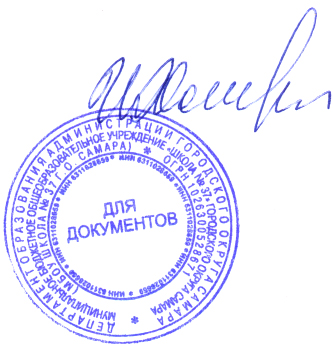 РАБОЧАЯ ПРОГРАММА ПО ПРЕДМЕТУ «ГЕОГРАФИЯ».Классы: 5-9                                                                                                              Составители:  Хасина В.И.Самара, 2016.Пояснительная запискаРабочая программа по географии для 5-9 классов составлена в соответствии с ФГОС ООО,ООП ООО МБОУ Школы № 37 г.о.Самара, авторской программой Баринова И.И., ДроноваВ.П., ДушинойИ.В., Сиротина В.И.Изменений в авторской программе 5-6 классов, 7 классов нет. Изменения, внесенные в авторскую программу 8 класс 9 класс5 класс – Баринова И.И.География. Начальный курс.5 класс: Учебник /И.И.Баринова, Плешаков А.А.,Н.И.Сонин – М.:Дрофа, 2015г.	6 класс  – Герасимова Т.П.География. Начальный курс. 6 класс: Учебник /Т.П.Герасимова, Н.П.Неклюкова – М.:Дрофа , 2015г.	7 класс – КоринскаяВ.А.География материков и океанов. 7 класс: Учебник /В.А.Коринская ,И.В.Душина, В.А.Щенев - М.:Дрофа 2014г.	8 класс – И.И.Баринова. География: Природа России.8 класс - М.:Дрофа, 2014г.	9 класс – В.П.Дронов, В.Я.Ром. География России. Население и хозяйство. 9 класс - М.:Дрофа ,2014г.
Цели и задачи курсаЦелями курса 5-9 классов являются:знакомство с особенностями природы окружающего нас мира, с древнейшим изобретением человечества – географической картой, с взаимодействием природы и человека;пробуждение интереса к естественным наукам и к географии в частности;формирование умений безопасного и экологически целесообразного поведения в окружающей среде;развитие географических знаний, умений, опыта творческой деятельности и эмоционально ценностного отношения к миру, необходимых для усвоения географии и понимания закономерностей и противоречий развития географической оболочки;раскрытие закономерностей  землеведческого  характера, особенностей разнообразия природы, населения и его хозяйственной деятельности;воспитание бережного отношения к природе, понимание необходимости международного сотрудничества в решении проблем окружающей среды;создание у учащихся целостного представления о Земле как планете людей;раскрытие разнообразия природы и населения Земли, знакомство со странами и народами;формирование необходимого минимума базовых знаний и представлений страноведческого характера, необходимых каждому человеку нашей эпохи.Задачи курса : формирование представлений о единстве природы, объяснение простейших взаимосвязей процессов и явлений природы, ее частей;формирование представлений о структуре, развитии во времени и пространстве основных геосфер, об особенностях их взаимосвязи на планетарном, региональном и локальном уровнях;развитие специфических географических и общеучебных умений;познание сущности и динамики основных природных, экологических, социально-экономических и других процессов, происходящих в географической среде;создание образных представлений о крупных регионах материков и странах с выделением особенностей их природы, природных богатств, использовании их населением в хозяйственной деятельностиразвитие понимания закономерностей размещения населения и территориальной организации хозяйства в связис природными, социально-экономическими факторами;развитие понимания главных особенностей взаимодействия природы и общества, значения охраны окружающей среды и рационального природопользования;воспитание в духе уважения к другим народам, чтобы «научиться жить вместе, развивая знания о других, их истории, традициях и образе мышления», понимать людей другой культуры;раскрытие на основе историко-географического подхода изменения политической карты, практики природопользования, процесса нарастания экологических проблем в пределах материков, океанов и отдельных стран;развитие картографической грамотности посредством работы с картами разнообразного содержания и масштаба (картами материков, океанов, отдельных стран, планов городов),изучения способов изображения географических объектов и явлений, применяемых на этих картах;развитие практических географических умений извлекать информацию из различных источников знаний, составлять по ним комплексные страноведческие описания и характеристики территории;выработка понимания общественной потребности в географических знаниях, а также формирование отношения к географии как возможной области будущей практической деятельности.Планируемые результаты:Личностныевоспитание российской гражданской идентичности;формирование ответственного отношения к учению, готовность к саморазвитию, осознанность  выбора с учетом познавательных интересов;формирование целостного мировоззрения, соответствующего современному уровню развития науки и учитывающего многообразие современного мира;формирование ценности здорового и безопасного образа жизни;формирование основ экологической культуры;уважительное и заботливое отношение к членам своей семьи;развитие эстетического сознания через освоение художественного наследия народов мира и России.Метапредметные самостоятельно определять цели своего обучения, ставить и формулировать для себя новые задачи в учебе и познавательной   деятельности; самостоятельно планировать пути достижения целей, осознанно выбирать наиболее эффективные способы решения учебных и познавательных задач; соотносить свои действия с планируемыми результатами, осуществлять контроль своей деятельности в процессе достижения результата, корректировать свои действия в соответствии с изменяющейся ситуацией;Владеть  основами самоконтроля, самооценки, принятию  решений и осуществлять  осознанный  выбор в учебной и познавательной деятельности; определять понятия, создавать обобщения, самостоятельно выбирать основания и критерии для классификации, устанавливать причинно-следственные связи и делать выводы; создавать, применять и преобразовывать знаки и символы для решения учебных и познавательных задач; организовывать сотрудничество, работать индивидуально и в группе; осознанно использовать речевые средства для выражения своих мыслей и потребностей;формировать и развивать компетентности в области использования ИКТ;формировать и развивать  экологическое мышления, уметь применять его на практике.                ПредметныеФормировать представления о географической науке, ее роли в освоении планеты человеком,  географическим знаниям. Как компоненте научной картине мира, их необходимости для решения современных практических задач человечества, в том числе задачи охраны окружающей среды и рационального природопользования;Формировать первичные навыки использования территориального подхода как основы географического мышления для осознания своего места в целостном, многообразном и быстро изменяющемся мире и адекватной ориентации в нем;Формировать представления об основополагающих  теоретических  знаниях ,о целостности и неоднородности Земли как планеты людей в пространстве и во времени, об основных этапах ее географического освоения, особенностях природы, жизни, культуры и хозяйственной деятельности людей, экологических проблемах на разных материках и в отдельных странах;Овладевать элементарными практическими умениями использования приборов и инструментов для определения количественных и качественных характеристик компонентов географической среды, в том числе ее экологических параметров;Овладеет основами картографической грамотности и научится использовать географические карты как один из «языков» международного общения;Овладеет основными навыками нахождения, использования и презентации географической информации;Сформируются  умения и навыки  использования разнообразных географических знаний в повседневной жизни для объяснения и оценки разнообразных явлений и процессов, сможет самостоятельно оценивать уровень безопасности окружающей среды, сможет адаптироваться к условиям территории проживания, соблюдать меры безопасности в случае  природных стихийных бедствий и техногенных катастрофФормировать представления об особенностях экологических проблем на различных территориях и акваториях, приобретет умения и навыки безопасного и экологически целесообразного поведения в окружающей среде;Содержание программы5 классВведение Что изучает география. География как наука. Многообразие географических объектов. Природные и антропогенные объекты, процессы и явления.Раздел I. Накопление знаний о ЗемлеПознание Земли в древности. Древняя география и географы. География в Средние века.Великие географические открытия. Что такое Великие географические открытия. Экспедиции Христофора Колумба. Открытие южного морского пути в Индию. Первое кругосветное плавание.Открытие Австралии и Антарктиды. Открытие и исследования Австралии и Океании. Первооткрыватели Антарктиды. Русское кругосветное плавание.Современная география. Развитие физической географии. Современные географические исследования. География на мониторе компьютера. Географические информационные системы. Виртуальное познание мира.Практические работы.1.Работа с электронными картами.Раздел II. Земля во Вселенной Земля и космос. Земля — часть Вселенной. Как ориентироваться по звездам.Земля — часть Солнечной системы. Что такое Солнечная система. Похожа ли Земля на другие планеты. Земля — уникальная планета.Влияние космоса на Землю и жизнь людей. Земля и космос. Земля и Луна.Осевое вращение Земли. Вращение Земли вокруг своей оси. Географические следствия вращения Земли вокруг своей оси.Обращение Земли вокруг Солнца. Движение Земли по орбите вокруг Солнца. Времена года на Земле.Форма и размеры Земли. Как люди определили форму Земли. Размеры Земли. Как форма и размеры Земли влияют на жизнь планеты.Практические работы.2.Характеристика видов движений Земли, их географических следствий.Раздел III. Географические модели Земли Ориентирование на земной поверхности. Как люди ориентируются. Определение направлений по компасу. Азимут.Изображение земной поверхности. Глобус. Чем глобус похож на Землю. Зачем нужны плоские изображения Земли. Аэрофотоснимки и космические снимки. Что такое план и карта.Масштаб и его виды. Масштаб. Виды записи масштаба. Измерение расстояний по планам, картам и глобусу.Изображение неровностей земной поверхности на планах и картах. Абсолютная и относительная высота. Изображение неровностей горизонталями.Планы местности и их чтение. План местности — крупномасштабное изображение земной поверхности. Определение направлений.Параллели и меридианы. Параллели. Меридианы. Параллели и меридианы на картах.Градусная сеть. Географические координаты. Градусная сеть. Географическая широта. Географическая долгота. Определение географических координат. Определение расстояний по градусной сетке.Географические карты. Географическая карта как изображение поверхности Земли. Условные знаки карт. Разнообразие карт. Использование планов и карт.Практические работы.3.Составление плана местности способом глазомерной полярной съемки.4.Определение географических координат объектов, географических объектов по их координатам и расстояний между объектами с помощью градусной сетки.Раздел IV. Земная кора Внутреннее строение земной коры. Состав земной коры. Строение Земли. Из чего состоит земная кора.Разнообразие горных пород. Магматические горные породы. Осадочные горные породы. Метаморфические горные породы.Земная кора и литосфера — каменные оболочки Земли. Земная кора и ее устройство. Литосфера. Разнообразие форм рельефа Земли. Что такое рельеф. Формы рельефа. Причины разнообразия рельефа.Движение земной коры. Медленные движения земной коры. Движения земной коры и залегание горных пород.Землетрясения. Что такое землетрясения. Где происходят землетрясения. Как и зачем изучают землетрясения.Вулканизм. Что такое вулканизм и вулканы. Где наблюдается вулканизм.Внешние силы, изменяющие рельеф. Выветривание. Как внешние силы воздействуют на рельеф. Выветривание. Работа текучих вод. Работа ледников. Работа ветра. Деятельность человека.Главные формы рельефа суши. Что такое горы и равнины. Горы суши. Равнины суши.Рельеф дна океанов. Неровности океанического дна.Человек и земная кора. Как земная кора воздействует на человека. Как человек вмешивается в жизнь земной коры.Практические работы.5. Определение горных пород и описание их свойств.6.Характеристика крупных форм рельефа на основе анализа карт.6 КЛАССВведениеПовторение правил работы с учебником, рабочей тетрадью и атласом. Закрепление знаний о метеорологических приборах и приемах метеонаблюдений. Выбор формы дневника наблюдений за погодой и способов его ведения.Раздел V. АтмосфераИз чего состоит атмосфера и как она устроена. Что такое атмосфера. Состав атмосферы и ее роль в жизни Земли. Строение атмосферы.Нагревание воздуха и его температура. Как нагреваются земная поверхность и атмосфера. Различия в нагревании воздуха в течение суток и года. Показатели изменений температуры. Зависимость температуры воздуха от географической широты. Географическое распределение температуры воздуха. Пояса освещенности.Влага в атмосфере. Что такое влажность воздуха. Во что превращается водяной пар. Как образуются облака.Атмосферные осадки. Что такое атмосферные осадки. Как измеряют количество осадков. Как распределяются осадки.Давление атмосферы. Почему атмосфера давит на земную поверхность. Как измеряют атмосферное давление. Как и почему изменяется давление. Распределение давления на поверхности Земли. Ветры. Что такое ветер. Какими бывают ветры. Значение ветров.Погода. Что такое погода. Почему погода разнообразна и изменчива. Как изучают и предсказывают погоду.Климат. Что такое климат. Как изображают климат на картах.Человек и атмосфера. Как атмосфера влияет на человека. Как человек воздействует на атмосферу.Практические работы.1.Обобщение данных о температуре воздуха в дневнике наблюдений за погодой. 2.Построение розы ветров на основе данных дневника наблюдений за погодой. 3.Сравнительное описание погоды в двух населенных пунктах на основе анализа карт погоды.Раздел VI. Гидросфера Вода на Земле. Круговорот воды в природе. Что такое гидросфера. Круговорот воды в природе. Значение гидросферы в жизни Земли.Мировой океан — основная часть гидросферы. Мировой океан и его части. Моря, заливы, проливы. Как и зачем изучают Мировой океан.Свойства океанических вод. Цвет и прозрачность. Температура воды. Соленость.Движения воды в океане. Что такое волны. Ветровые волны. Приливные волны (приливы). Многообразие течений. Причины возникновения течений. Значение течений.Реки. Что такое река. Что такое речная система и речной бассейн. Жизнь рек. Как земная кора влияет на работу рек. Роль климата в жизни рек.Озера и болота. Что такое озеро. Какими бывают озерные котловины. Какой бывает озерная вода. Болота.Подземные воды. Как образуются подземные воды. Какими бывают подземные воды.Ледники. Многолетняя мерзлота. Где и как образуются ледники. Покровные и горные ледники. Многолетняя мерзлота.Человек и гидросфера. Стихийные явления в гидросфере. Как человек использует гидросферу. Как человек воздействует на гидросферу.Практические работы.4.Описание вод Мирового океана на основе анализа карт.Раздел VII. БиосфераЧто такое биосфера и как она устроена. Что такое биосфера. Границы современной биосферы. Роль биосферы в природе. Биологический круговорот. Биосфера и жизнь Земли. Распределение живого вещества в биосфере.Особенности жизни в океане. Разнообразие морских организмов. Особенности жизни в воде. Распространение организмов в зависимости от глубины. Распространение организмов в зависимости от климата. Распространение организмов в зависимости от удаленности берегов. Жизнь на поверхности суши. Леса. Особенности распространения организмов на суше. Леса.Жизнь в безлесных пространствах. Характеристика степей, пустынь и полупустынь, тундры. Почва. Почва и ее состав. Условия образования почв. От чего зависит плодородие почв. Строение почв.Человек и биосфера. Человек — часть биосферы. Воздействие человека на биосферу.Практические работы.5.Определение состава (строения) почвы.Раздел VIII. Географическая оболочкаИз чего состоит географическая оболочка. Что такое географическая оболочка. Границы географической оболочки.Особенности географической оболочки. Географическая оболочка — прошлое и настоящее. Уникальность географической оболочки.7 КЛАССРаздел I Введение Тема 1. Что изучают в курсе «Материки, океаны, народы и страны». Знания материков, океанов, их расположения на карте.Тема 2. Географическая карта — источник географических знаний. Из истории создания карт. Роль, свойства и виды карт. Явления и процессы, обозначаемые на картах, способы их изображения. Решение задач с     использованием карты.Практическая работа. Определение по картам и глобусам расстояния между точками в километрах и градусах.Тема 3. Как люди открывали мир. «Открытие» Земли. Основные этапы накопления знаний о Земле, ее природе и населении. Знания о Земле в древнем мире. Первые путешествия, расширяющие представления европейцев о Старом Свете. Эпоха Великих географических открытий. Развитие географических представлений об устройстве поверхности Земли. Современные географические исследования: Международный геофизический год, исследования Мирового океана, изучение Земли из космоса. Международное сотрудничество в изучении Земли.Практическая работа. Обучение простейшим приёмам работы с источниками географической информации, обозначение маршрутов экспедиций.Раздел II Земля — уникальная планетаТема 1. Литосфера и рельеф земли.Гипотезы происхождения и теории эволюции литосферы. Сейсмические пояса Земли. Геологическое время. Карта строения земной коры. Рельеф земной поверхности. Закономерности размещения крупных форм рельефа. Природные катастрофы, происходящие в литосфере.Практическая работа №1 Определение по карте направлений передвижения литосферных плит и предположение размещения материков и океанов через миллионы лет (на основе теории тектоники плит).Тема 2. Атмосфера и климаты земли. Гипотезы происхождения атмосферы. Пояса освещенности и тепловые пояса. Распределение температуры воздуха, атмосферного давления и осадков на Земле. Климатическая карта. Воздушные массы. Открытие общей циркуляции атмосферы. Климатообразующие факторы. Климатические пояса и области. Опасные природные явления в атмосфере.Практическая работа №2  Описание климата места по климатической карте.Тема 3. Гидросфера. Мировой океан. Мировой океан — главная часть гидросферы. Гипотезы происхождения гидросферы. Единство вод Земли. Свойства вод Мирового океана. Водные    массы. Система поверхностных течений в океане. Льды. Взаимодействие океана с атмосферой и сушей.Контурная карта. Выделение на карте поверхностных теченийТема 4.  Географическая оболочка. Гипотезы возникновения жизни на Земле. Пути расселения по Земле растений, человека и животных. Значение связей живого и неживого вещества. Строение и свойства географической оболочки. Круговорот веществ и энергии. Природные комплексы, их строение и разнообразие. Природная зона. Географическая зональность. Высотная поясность. Карта природных зон.Тема 5. Земля – планета людей. Численность населения. Размещение населения по материкам, климатическим поясам, природным зонам. Распределение населения по удаленности от океана. Карта народов и плотности населения. Миграции населения. Основные этносы. Основные религии. Основные виды хозяйственной деятельности. Страны мира, их группировка по различным признакам.Практическая работа№3 Население Земли.Раздел III Материки и океаны Тема 1.  Африка. Географическое положение, размеры, очертания и омывающие континент моря и океаны. История исследования материка. Особенности природы. Преобладание равнин; горы и нагорья. Формирование рельефа под влиянием внутренних и внешних процессов. Размещение месторождений полезных ископаемых. Практическая работа № 4. 1. Определение географических координат крайних точек, протяженности материка с севера на юг в градусах и километрах. Обучение определению географического положения материка. 2. Обозначение на контурной карте крупных форм рельефа и месторождений полезных ископаемых. 3.  Определение причин разнообразия природных зон материка.Факторы формирования климата материка. Климатические пояса и типичные для них погоды. Внутренние воды, их зависимость от рельефа и климата, природные зоны. Характерные представители растительного и животного мира, почвы природных зон материка. Заповедники Африки.Практическая работа №5: Характеристика ПК по картам.Природные богатства Африки и их использование. Стихийные природные явления.Народы и страны. Гипотеза об африканском происхождении человека. Разнообразие расового и этнического состава населения материка. Размещение населения в связи с историей заселения и природными условиями. Колониальное прошлое Африки. Современная политическая карта. Деление Африки на крупные регионы: Северная Африка (Египет, Алжир), Центральная Африка (Нигерия, Заир), Восточная Африка (Эфиопия, Кения), Южная Африка (ЮАР). Состав территории и страны региона. Общие черты и особенности природы и природных богатств регионов; влияние на природу региона прилегающих частей океанов. Черты различий между странами, входящими в регион. Главные особенности населения: язык, быт (тип жилища, национальная одежда, пища, традиции, обряды, обычаи), народные промыслы; религия.Основные виды хозяйственной деятельности по использованию природных богатств суши и прилегающих акваторий. Культурные растения и домашние животные. Изменение природы материка под влиянием человека.Крупные города, столицы, культурно-исторические центры стран региона.Практическая работа №6: Оценивание климатических условий одного из африканских народов на основе сопоставления ареалов его распространения. Описание природных условий, населения и хозяйственной жизни одной из африканских стран.Тема 2. Австралия и Океания.Австралия. Географическое положение, размеры, очертания и омывающие континент моря и океаны. История открытия и исследования Австралии. Особенности компонентов природы Австралии (рельеф, климат, внутренние воды, растительный и животный мир). Природные зоны материка, их размещение в зависимости от климата. Природные богатства. Изменения природы человеком и современные ландшафты. Меры по охране природы на континенте. Население Австралии. Особенности духовной и материальной культуры аборигенов и англо-австралийцев. Австралия — страна, занимающая весь континент. Виды хозяйственной деятельности и их различия в крупных регионах страны (в Северной, Центральной, Западной и Восточной Австралии). Столица и крупные города.Практическая  работа №7. 1. Сравнение географического положения Австралии и Африки; определение черт сходства и различия основных компонентов природы этих континентов, а также степени природных и антропогенных изменений ландшафтов каждого из материков.Океания. Географическое положение. Из истории открытия и исследования Океании. Особенности природы в зависимости от происхождения островов и их географического положения. Заселение Океании человеком и изменение им природы островов. Современные народы и страны Океании.Тема 3. Южная Америка. Географическое положение, размеры, очертания и омывающие континент моря и океаны. История открытия и исследования материка. Особенности природы: строение поверхности, закономерности размещения крупных форм рельефа в зависимости от строения земной коры. Размещение месторождений полезных ископаемых. Климат и факторы его формирования. Климатические пояса и типичные погоды. Внутренние воды. Своеобразие органического мира континента. Проявление на материке широтной зональности. Природные зоны, характерные представители растительного и животного мира, почвы природных зон. Высотная зональность в Андах. Степень изменения природы человеком. Заповедники Южной Америки. Стихийные природные явления на континенте. Природные богатства и их использование в хозяйственной деятельности населения.Практическая работа № 8. 1. Определение черт сходства и различий географического положения Африки и Южной Америки. Практическая работа №9: Описание крупных речных систем Южной Америки (по выбору учащихся).Народы и страны. История заселения материка. Коренное и пришлое население. Сложность и разнообразие расового и этнического состава населения континента. Размещение населения в связи с историей заселения и природными условиями. Колониальное прошлое материка и современная политическая карта. Деление Южной Америки на крупные регионы — Восточную часть и Андийскую область.Путешествие по крупным странам каждого из регионов. Особенности географического положения стран (Бразилии, Аргентины, Перу, Венесуэлы, Колумбии, Чили), их природы и природных богатств, особенности материальной и духовной культуры населения стран, основных видов хозяйственной деятельности. Культурные растения и домашние животные.Крупные города, столицы, культурно-исторические центры стран Южной Америки.Практическая работа № 10. Характеристика природы страны и населения (Чили, Венесуэла)Тема 4.  Антарктида.Антарктида. Из истории открытия и исследования материка. Своеобразие природы ледяного континента. Современные исследования материка.Тема 5.  Океаны. Тихий, Индийский, Атлантический океаны. Географическое положение. Краткая история исследования каждого из океанов. Особенности природы, виды хозяйственной деятельности в каждом из океанов. Охрана природы океанов. Северный Ледовитый океан. Географическое положение. Основные этапы исследования природы океана. Особенности природы океана, природные богатства и их использование в хозяйстве. Необходимость охраны природы океана.Практическая работа №11. Изображение на контурной карте шельфа океана и видов хозяйственной деятельности на нём, а так же маршрутов научных, производственных, рекреационных экспедиций по акваториям океана»Тема 6. Северная Америка.Географическое положение, размеры, очертания и омывающие континент океаны. Открытие и исследование материка. Особенности природы: строение рельефа в связи с историей его формирования, закономерности размещения полезных ископаемых; климатообразующие факторы, климатические пояса и типичные для них погоды; внутренние воды; особенности проявлений зональности на материке; основные черты природы зон тундры, тайги, смешанных и широколиственных лесов, степей. Уникальные природные ландшафты материка. Заповедники и национальные парки. Природные богатства материка, использование их человеком. Изменение природы в результате хозяйственной деятельности.Практическая работа. Сравнение климата отдельных частей материка, расположенных в одном климатическом поясе, оценка климатических условий для жизни и хозяйственной деятельности населения.Народы и страны. Этапы заселения континента. Основные этносы. Размещение населения в зависимости от истории заселения и природных условий. Формирование политической карты, страны Северной Америки.Краткая характеристика стран Англосаксонской (Канада и США) и Латинской Америки (Мексика и страны Карибского бассейна). Крупные города, столицы.Практическая работа № 12 Характеристика климата Северной Америки.Практическая работа № 13  Характеристика одной из стран Северной АмерикиТема 7. Евразия. Географическое положение материка, его размеры и очертания. Океаны и моря у берегов континента, их влияние на природу величайшего массива суши. Отечественные имена на карте Евразии. Практическая работа №14: Особенности географического положения Евразии и его влияние на природу материка.Особенности природы: этапы формирования рельефа; горы, нагорья, равнины, размещение месторождений полезных ископаемых; климатообразующие факторы, разнообразие климатов, климатические пояса и области; внутренние воды и распределение их по территории материка в зависимости от рельефа и климата. Проявление на материке широтной и высотной зональности. Особенности природы континента. Изменение природы материка в результате хозяйственной деятельности. Современные ландшафты. Крупнейшие заповедники.Практическая работа № 15. 1. Сравнительная характеристика климата отдельных территорий материка. Народы и страны. Евразия (наряду с Африкой) — родина человека; расселение его по континенту. Расовый и этнический состав населения. Крупнейшие этносы Евразии. Неравномерность размещения населения: исторические и природные причины, обусловливающие ее. Этапы формирования политической карты Евразии. Современная политическая карта материка. Крупные регионы Евразии. Состав территории и страны региона. Общие черты природы и природных богатств региона и отдельных стран, входящих в его состав. Черты различий между странами. Главные особенности населения: язык, быт (тип жилища, национальная одежда, пища, традиции народов, обычаи, обряды). Ценности духовной культуры. Основные виды хозяйственной деятельности по использованию природных богатств суши и прилегающих акваторий. Территории с опасной экологической ситуацией. Культурные растения и домашние животные.Крупные города, их географическое положение. Зарубежная Европа. Северная Европа. Характеристика одной из стран. Западная Европа. Великобритания, Франция, Германия. Восточная Европа. Польша, Чехия, Словакия, Венгрия и другие страны. Страны Восточной Европы, пограничные с Россией: страны Балтии, Украина, Белоруссия, Молдавия. Южная Европа. Италия, Испания, Греция.Зарубежная Азия. Юго-Западная Азия. Страны региона (Саудовская Аравия и др.). Страны Закавказья: Грузия, Армения, Азербайджан.Центральная Азия. Монголия, Казахстан и другие страны.Восточная Азия. Китай, Япония.Южная Азия. Индия.Юго-Восточная Азия. Индонезия.Раздел IV. Земля — наш дом Географическая оболочка, ее свойства и строение. Этапы развития географической оболочки. Роль живых организмов в формировании природы Земли. Почва как особое природное образование.Взаимодействие природы и общества. Значение природных богатств для людей. Виды природных богатств. Влияние природы на условия жизни людей. Изменения природы в планетарном, региональном и локальном масштабах под воздействием хозяйственной деятельности людей. Необходимость международного сотрудничества в использовании природы и ее охране.Современная география. Роль географии в рациональном использовании природы.Практическая работа № 16: Защита проекта заповедника или национального парка в пределах любого из материков мира.8 КЛАССРаздел I. Особенности географического положения России Географическое положение России. Территория и акватория. Государственная территория России. Особенности и виды географического положения России. Сравнение географического положения России и положения других государств.Границы России. Государственные границы России, их виды. Морские и сухопутные границы, воздушное пространство и пространство недр, континентальный шельф и экономическая зона Российской Федерации. Россия на карте часовых поясов. Местное, поясное, декретное, летнее время, их роль в хозяйстве и жизни людей. История освоения и изучения территории России. Формирование и освоение государственной территории России. Изменения границ страны на разных исторических этапах. Современное административно-территориальное и политико-административное деление страны. Федеративное устройство страны. Субъекты  федерации, их равноправие и разнообразие. Федеральные округа.Практические работы. Характеристика географического положения России. Сравнение географического положения России и других стран. Определение поясного времени для разных городов России.Раздел II. Природа России Природные условия и ресурсы России. Понятия природных условий и ресурсов. Природный и экологический потенциал России. Геологическое строение, рельеф и полезные ископаемые. Основные этапы формирования земной коры на территории России. Особенности геологического строения России: основные тектонические структуры. Рельеф России: основные формы, их связь со строением земной коры. Особенности распространения крупных форм рельефа. Влияние внутренних и внешних процессов на формирование рельефа. Области современного горообразования, землетрясений и вулканизма. Современные процессы, формирующие рельеф. Древнее и современное оледенения. Стихийные природные явления. Минеральные ресурсы страны и проблемы их рационального использования. Изменение рельефа человеком. Изучение закономерностей формирования рельефа и его современного развития на примере своего региона и своей местности.Климат и климатические ресурсы. Факторы, определяющие климат России: влияние географической широты, подстилающей поверхности, циркуляции воздушных масс. Закономерности распределения тепла и влаги на территории страны. Типы климатов России, климатические пояса. Изменение климата под влиянием естественных факторов. Влияние климата на быт человека, его жилище, одежду,способы передвижения, здоровье. Способы адаптации человека к разнообразным климатическим условиям на территории страны. Климат и хозяйственная деятельность людей. Опасные и неблагоприятные климатические явления. Методы изучения и прогнозирования климатических явлений. Климат своего региона.Внутренние воды и водные ресурсы. Виды вод суши на территории страны.Распределение рек по бассейнам океанов. Главные речные системы. Зависимость между режимом, характером течения рек, рельефом и климатом. Характеристика крупнейших рек страны. Опасные явления, связанные с водами (паводки, наводнения, лавины, сели), их предупреждение.Роль рек в жизни населения и развитии хозяйства России. Крупнейшие озера, их происхождение. Болота. Подземные воды. Ледники. Многолетняя мерзлота.Неравномерность распределения водных ресурсов. Рост их потребления изагрязнения. Пути сохранения качества водных ресурсов. Внутренние воды и водные ресурсы своего региона и своей местности.Почва и почвенные ресурсы. Почва - особый компонент природы. Факторыобразования почв, их основные типы, свойства, различия в плодородии. Размещение основных типов почв.Почва – национальное богатство. Почвенные ресурсы России. Изменение почв в ходе их хозяйственного использования. Меры по сохранению плодородия почв: мелиорация земель, борьба с эрозией почв и их загрязнением. Особенности почв своего региона и своей местности.Растительный и животный мир. Биологические ресурсы. Растительный иживотный мир России: видовое разнообразие, факторы его определяющие.Биологические ресурсы, их рациональное использование. Меры по охранерастительного и животного мира. Растительный и животный мир своего региона и своей местности.Природно-хозяйственное районирование. Природно-хозяйственные зоныРоссии: взаимосвязь и взаимообусловленность их компонентов. Характеристика арктических пустынь, тундр и лесотундр, лесов, лесостепей и степей, полупустынь и пустынь. Природные ресурсы зон, их использование, экологические проблемы.Заповедники. Высотная поясность. Особо охраняемые природные территории.Памятники всемирного природного наследия.Практические работы.Выявление зависимости между тектоническим строением, рельефом иразмещением основных групп полезных ископаемых.Определение по картам закономерностей распределения солнечной радиации, средних температур января и июля, годового количества осадков по территории страны.Определение по синоптической карте особенностей погоды для различныхпунктов. Составление прогноза погоды.Оценка основных климатических показателей одного из регионов страны дляхарактеристики условий жизни и хозяйственной деятельности населения.Составление характеристики одной из рек с использованием тематических карт и климатограмм, определение возможностей ее хозяйственного использования.Объяснение закономерностей размещения разных видов вод суши, и связанных с ними опасных природных явлений на территории страны в зависимости от рельефа и климата.Оценка обеспеченности водными ресурсами крупных регионов России.Знакомство с образцами почв своей местности и особенностями ихиспользования.Составление прогноза изменений растительного и животного мира при заданных  условиях изменения других компонентов природного комплекса.Анализ физической карты и карт компонентов природы для установлениявзаимосвязей между ними в разных природных зонах.РазделIII. Население РоссииЧеловеческий потенциал страны. Численность населения России, в сравнении с другими государствами. Особенности воспроизводства российского населения на рубеже XX и XXI веков. Основные показатели, характеризующие население страны и ее отдельных территорий. Прогнозы изменения численности населения России.Половой и возрастной состав населения страны. Своеобразие половозрастной пирамиды в России и определяющие его факторы. Продолжительность жизни мужского и женского населения.Народы и религии России. Россия – многонациональное государство.Многонациональность как специфический фактор формирования и развития России.Использование географических знаний для анализа территориальных аспектов межнациональных отношений. Языковой состав населения. География религий.Особенности расселения населения России. Географические особенностиразмещения населения: их обусловленность природными, историческими и социально- экономическими факторами. Основная полоса расселения. Городское и сельское население. Крупнейшие города и городские агломерации, их роль в жизни страны.Сельская местность, сельские поселения.Миграции населения России. Направления и типы миграции на территориистраны: причины, порождающие их, основные направления миграционных потоков на разных этапах развития страны.Трудовые ресурсы России. Неравномерность распределения трудоспособного населения по территории страны. Географические различия в уровне занятости и уровне жизни населения России, факторы их определяющие.Практические работы. Анализ карт населения.Определение и анализ основных статистических показателей, характеризующих население страны в целом и ее отдельных территорий.Выявление и объяснение территориальных аспектов межнациональныхотношений.РазделIV. Хозяйство РоссииОсобенности развития хозяйства России. Предприятие – первичная основахозяйства. Условия и факторы размещения предприятий. Отраслевая структура  функциональная и территориальная структуры хозяйства, их особенности.Первичный сектор экономики. Его состав, особенности входящих в негоотраслей. Выдающаяся роль первичного сектора в экономике России. Природно- ресурсный потенциал России его оценка, проблемы и перспективы использования.Группировка отраслей по их связи с природными ресурсами. Основные ресурсные базы.Сельское хозяйство. Отличия сельского хозяйства от другиххозяйственных отраслей. Земля - главное богатство России. Сельскохозяйственные угодья, их структура. Земледелие и животноводство География выращивания важнейших культурных растений и отраслей животноводства. Садоводство и виноградарство.Лесное хозяйство. Российские леса – важная часть ее национального богатства.Роль леса в российской экономике. География лесного хозяйства. Заготовка пушнины –традиционная отрасль российской экономики. География пушного промысла.Рыбное хозяйство. Доминирующая роль морского промысла. Основныерыбопромысловые бассейны. Ведущая роль Дальневосточного бассейна. География переработки рыбы.Практические работы.Анализ экономических карт для определения типов территориальнойструктуры хозяйства.Группировка отраслей по различным показателям.Оценка природно-ресурсного потенциала России, проблем и перспектив егорационального использования.Определение по картам основных районов выращивания зерновых итехнических культур, главных районов животноводства.9 КЛАССРаздел I.Общая часть курсаТема 1. Место России в мире. Место России в мире. Федеративное устройство страны. Субъекты Российской Федерации. Федеративные округа.Географическое положение и границы России. Северное положение страны. Соседи первого и второго порядка. Виды и уровни географического положения.Экономико-географическое и транспортно-географическое, геополитическое и эколого-географическое положение России. Положительные и негативные стороны географического положения России.  Государственная территория России.Практическая работа №1 Работа с картой, определение особенностей ЭГП, ПГП России и направлений изменения ГП во времени и пространствеТема 2. Население  Российской  Федерации. Исторические особенности заселения и освоения территории России, стран нового зарубежья. Народы, проживающие на территории заселения.Численность населения России и естественный прирост населения. Особенности  воспроизводства российского населения  в 20-21 вв. Основные показатели, характеризующие население страны и ее отдельных территорий. Своеобразие полового и возрастного состава населения России и определяющие его факторы. Средняя прогнозируемая продолжительность жизни мужского и женского населения России. Трудовые ресурсы. Экономически активное население. Безработица. Сферы занятости населения. Территориальные различия в уровне занятости населения.Этнический (национальный) состав населения России. Языковый состав населения. География религий.Направления и типы миграции. Причины внешних и внутренних миграций. Показатели миграционного прироста населения в Москве и Санкт-Петербурге. Основные направления миграционных потоков.Географические особенности размещения населения. Основная полоса расселения. Городское и сельское население. Крупнейшие города и городские  агломерации, их роль в жизни страны.Практическая работа№2 Определение по картам и статистическим материалам крупнейших народов и особенностей их размещенияПрактическая работа№3 Определение по статистическим материалам тенденций в изменении числа занятых в различных отраслях и сферах современного хозяйства страныТема 3. Географические особенности экономики. Классификация историко-экономических систем. Особенности отраслевой и функциональной структур экономики. Перспективы изменения географии ведущих отраслей производства в зависимости от ПРП территории.Отличие добывающей промышленности от других промышленных отраслей. Назначение и виды природных ресурсов. Оценка и проблемы рационального использования природных ресурсов. Основные ресурсные базы. Группировка отраслей по их связи с природными ресурсами.Коренные социально-экономические реформы. Место России в мировой экономике. Пути развития России. Место России среди стран мира. Характеристика экономических, политических, культурных связей России. Положительные и негативные стороны географического положения России. Объекты мирового природного и культурного наследия в России.Тема 4. Важнейшие межотраслевые комплексы России и их география. Межотраслевые комплексы России. Состав научного комплекса. География научных центров России. Наукоемкость отраслей промышленности. Технополисы.Тема 5. Машиностроительный комплекс. Состав, место и значение в хозяйстве машиностроительного комплекса. Факторы размещения машиностроительных предприятий. Специализация и кооперирование в машиностроении.География важнейших отраслей: основные районы и центры. Машиностроение и охрана окружающей среды.Место военно-промышленного комплекса в системе межотраслевых комплексов и его структура. Главные факторы размещения ВПК. География оборонного комплекса России.Практическая работа №4 Определение главных районов размещения отраслей трудоемкого и металлоёмкого машиностроения по картам.Тема 6. Топливно-энергетический комплекс. Состав и значение ТЭК, главные нефтяные, газовые и угольные базы России, их географическое положение и особенности, основные типы электростанций и факторы их размещения.Газовая и нефтяная промышленность как экспортные отрасли. Современные проблемы ТЭК. Влияние ТЭК на окружающую среду.  Нефтяная промышленность: география основных современных и перспективных районов добычи нефти, систем нефтепроводов, нефтепереработки.Газовая промышленность: география  основных и перспективных районов добычи газа, систем  газопроводов.Угольная промышленность: значение угля в хозяйстве России. Технико-экономические показатели добычи угля, его стоимость. География угольной промышленности – настоящее и перспективы.Электроэнергетика: типы электростанций, их особенности и доля в производстве электроэнергии. Энергосистемы. Проблемы электроэнергетики.        Практическая работа №5  Характеристика одного из районов добычи нефти, газа или угля по картам и статистическим материалам.Практическая работа №6  Нанесение на к/к крупнейших энергетических центровТема 7. Комплексы отраслей по производству конструкционных материалов и химических веществ. Роль и значение комплекса конструкционных материалов и химических веществ в хозяйстве, особенности их отраслевого состава, факторы размещения основных производств, основные районы размещения.Состав, место и значение металлургического комплекса в хозяйства. Формирование экспортно-импортных связей на внутреннем и внешнем рынке черных и цветных металлов.Состав, место и значение черной металлургии в хозяйстве. Факторы размещения предприятий. География металлургии черных металлов: основные районы и центры. Черная металлургия и охрана окружающей среды. Факторы размещения предприятий цветной металлургии. География металлургии легких и тяжелых цветных металлов: основные районы и центры. Цветная металлургия и охрана окружающей среды.  Состав, место и значение химико-лесного комплекса в хозяйстве. Химизация. Факторы размещения предприятий и перспективы развития химической отрасли. География важнейших отраслей: основные районы и химические комплексы. Химическая промышленность и охрана окружающей среды.Состав, место и значение в хозяйстве. Лесная промышленность как экспортно-ориентированная отрасль России. Факторы размещения предприятий. География важнейших отраслей: основные районы и лесоперерабатывающие комплексы. Проблемы сохранения лесов, в том числе в санитарных зонах, на охраняемых территориях.Практическая работа №7 Изучение факторов, влияющих на размещение черной и цветной металлургии.Практическая работа №8 Составление характеристики одной из металлургических баз  по картам и статистическим материалам.Практическая работа №9 Определение по картам  главных факторов размещения металлургии меди и алюминия.Практическая работа №10 Составление характеристики одной из баз химической промышленности по картам и статистическим материалам.Практическая работа №12 Лесная и деревообрабатывающая промышленность России. Центры и факторы размещенияТема 8. Агропромышленный комплекс. Состав, место и значение агропромышленного комплекса и сельского хозяйства в экономике. Отличия сельского хозяйства от других отраслей хозяйства. Земельные ресурсы и сельскохозяйственные угодья, их структура. Сельское хозяйство и охрана окружающей среды.        География основных отраслей земледелия и животноводства.Состав, место и значение пищевой и легкой промышленности  в хозяйстве. Факторы размещения предприятий. География важнейших отраслей: основные районы и центры. Предприятия пищевой и легкой промышленности и охрана окружающей средыПрактическая работа №12 Определение по картам основных районов выращивания зерновых и технических культур, главных районов животноводства.Тема 9. Инфраструктурный комплекс. Состав инфраструктурного комплекса. Классификация услуг. Доля инфраструктурного комплекса в экономике.Универсальные и специализированные виды транспорта. Транспортная система. Типы транспортных узлов. Оценивание работы железнодорожный и автомобильный виды транспорта: место и значение в хозяйстве. Автомобильный рынок в России. Протяженность железных и автомобильных дорог, основные черты их географии. Проблема освоения территории региона с точки зрения экономических, законодательных и природных условий для строительства новых транспортных магистралей, транспортного освоения территории в целом.Морской и речной транспорт: место и значение в хозяйстве, распределение флота и портов между бассейнами, протяженность судоходных речных путей. Авиационный и трубопроводный транспорт.Роль и значение связи  в хозяйственном комплексе страны. Виды и география связи.Сфера обслуживания, ее роль в жизни населения, проблемы. Жилищно-коммунальное и рекреационное хозяйство в России.Практическая работа №13 Заполнение таблицы «Виды транспорта». Характеристика одной из транспортных магистралей по типовому плану.Раздел II. Региональная часть курса.Тема 1. Территориальная организация и районирование России. Районирование территории России.  Различия территории по условиям и степени хозяйственного освоения. Проблемы экономического районированияТема 2. Западный макрорегион – Европейская Россия. Общая характеристика Европейской России. Особенности географического положения. Специфика природы, населения, место и роль региона в социально-экономическом развитии страны. Внутренние природно-хозяйственные различия.        Тема 3. Центральная  Россия. Центральная Россия. Состав, природные условия и ресурсы.  Население и трудовые ресурсы. Состав территории. Преимущества географического положения, факторы формирования района в разное время. Столичное положение района. Особенности природы и природные ресурсы Центральной России, их влияние на заселение и хозяйственное освоение территории, рост городов. Качество жизни населения, демографические проблемы. Экономика Центральной России, территориальная структура. География важнейших отраслей хозяйства, особенности его территориальной организации. Географические аспекты основных экономических, социальных и экологических проблем. Место и роль района в социально-экономическом пространстве страны. Влияние природы и хозяйства на жизнь населения. Экологические проблемы. Коррупция в использовании природных ресурсов регионов. Антикоррупционная политика.        Районы Центральной России. Москва и Московский столичный регион. Москва – столица Российской Федерации. Радиально-кольцевая структура Москвы. Москва - крупнейший транспортный узел.        Центральный район. Состав, особенности географического положения, его влияние на природу. Качество жизни населения. География важнейших отраслей хозяйства. Место и роль района в социально-экономическом пространстве.        Влияние природы и хозяйства на жизнь населения. Экологические проблемы. Коррупция в использовании природных ресурсов регионов. Антикоррупционная политика.Волго-Вятский и Центрально-Черноземный районы. Состав, особенности географического положения, его влияние на природу. Качество жизни населения. География важнейших отраслей хозяйства. Место и роль района в социально-экономическом пространстве.        Влияние природы и хозяйства на жизнь населения. Экологические проблемы. Коррупция в использовании природных ресурсов регионов. Антикоррупционная политика.Общая характеристика Северо-Западной России. Состав, особенности географического положения, его влияние на природу, хозяйство и жизнь населения. Специфика природы: геологическое строение и рельеф, климат, природные зоны, природные ресурсы. Население: численность, естественный прирост и миграция, специфика расселения, национальный состав, традиции и культура. Города. Качество жизни населения. География важнейших отраслей хозяйства, особенности его территориальной организации. Географические аспекты основных экономических, социальных и экологических проблем. Место и роль района в социально-экономическом пространстве страны. Влияние природы и хозяйства на жизнь населения. Экологические проблемы. Коррупция в использовании природных ресурсов регионов. Особенности хозяйства. Промышленность. География важнейших отраслей хозяйства, особенности его территориальной организации. Географические аспекты основных экономических, социальных и экологических проблем. Место и роль района в социально-экономическом пространстве страны.  Влияние природы и хозяйства на жизнь населения. Экологические проблемы. Коррупция в использовании природных ресурсов регионов. Антикоррупционная политика.АПК региона. Состав, место и значение агропромышленного комплекса и сельского хозяйства в экономике. Отличия сельского хозяйства от других отраслей хозяйства. Земельные ресурсы и сельскохозяйственные угодья, их структура. Сельское хозяйство и охрана окружающей среды. Особенности инфраструктурного комплекса. Состав, место и значение в хозяйстве. Универсальные и специализированные виды транспорта. Транспортная система. Типы транспортных узлов. Классификация услуг по характеру и виду. Виды связи. География жилищного и рекреационного хозяйства.        Состояние водных объектов и воздушного бассейна. Техногенное воздействие на земле. Охраняемые природные территории.Практическая работа №14 Изучение внешних территориально-производственных связей Центральной РоссииПрактическая работа №15 Особенности специализации сельского хозяйстваТема 4. Европейский Север. Европейский Север: ЭГП, особенности природно-ресурсного потенциала и населения. Состав, особенности географического положения, его влияние на природу, хозяйство и жизнь населения. Специфика природы: геологическое строение и рельеф, климат, природные зоны, природные ресурсы. Население: численность, естественный прирост и миграция, специфика расселения, национальный состав, традиции и культура. Города. Качество жизни населения.Хозяйство Европейского Севера. География важнейших отраслей хозяйства, особенности его территориальной организации. Географические аспекты основных экономических, социальных и экологических проблем. Место и роль района в социально-экономическом пространстве страны. Влияние природы и хозяйства на жизнь населения. Экологические проблемы. Коррупция в использовании природных ресурсов регионов. Антикоррупционная политика.Практическая работа №16 Характеристика хозяйства Европейского СевераТема 5. Европейский Юг. Европейский Юг: особенности географического положения, природные условия и ресурсы, население. Состав, особенности географического положения, его влияние на природу, хозяйство и жизнь населения. Специфика природы: геологическое строение и рельеф, климат, природные зоны, природные ресурсы. Население: численность, естественный прирост и миграция, специфика расселения, национальный состав, традиции и культура. Города. Качество жизни населения.        Хозяйство Европейского Юга. География важнейших отраслей хозяйства, особенности его территориальной организации. Географические аспекты основных экономических, социальных и экологических проблем. Место и роль района в социально-экономическом пространстве страны.         Влияние природы и хозяйства на жизнь населения. Экологические проблемы. Коррупция в использовании природных ресурсов регионов. Антикоррупционная политика.Практическая работа №19. Выявление и анализ условий для развития рекреационного хозяйства Европейского ЮгаТема 6. Поволжье. Поволжье: ЭГП, природные условия и ресурсы, население. Состав, особенности географического положения, его влияние на природу, хозяйство и жизнь населения. Специфика природы: геологическое строение и рельеф, климат, природные зоны, природные ресурсы. Население: численность, естественный прирост и миграция, специфика расселения, национальный состав, традиции и культура. Города. Качество жизни населения. Хозяйство Поволжья. География важнейших отраслей хозяйства, особенности его территориальной организации. Географические аспекты основных экономических, социальных и экологических проблем. Место и роль района в социально-экономическом пространстве страны.         Влияние природы и хозяйства на жизнь населения. Экологические проблемы. Коррупция в использовании природных ресурсов регионов. Антикоррупционная политика.Практическая работа №20 Определение факторов развития и сравнение специализации пищевой промышленности Европейского Юга и ПоволжьяТема 7. Урал. Географическое положение, природные условия и ресурсы, население. Состав, особенности географического положения, его влияние на природу, хозяйство и жизнь населения. Специфика природы: геологическое строение и рельеф, климат, природные зоны, природные ресурсы. Население: численность, естественный прирост и миграция, специфика расселения, национальный состав, традиции и культура. Города. Качество жизни населения.        Хозяйство Урала. География важнейших отраслей хозяйства, особенности его территориальной организации. Географические аспекты основных экономических, социальных и экологических проблем. Место и роль района в социально-экономическом пространстве страны.         Влияние природы и хозяйства на жизнь населения. Экологические проблемы. Коррупция в использовании природных ресурсов регионов. Антикоррупционная политика.Практическая работа №21 Уральский экономический район. Хозяйство. Оценка экологической ситуацииТема 8. Восточный макрорегион – азиатская Россия. Общая характеристика макрорегиона. Этапы и проблемы развития экономики. Особенности географического положения. Специфика природы, населения, место и роль региона в социально-экономическом развитии страны. Внутренние природно-хозяйственные различия.        Западная Сибирь. Состав, особенности географического положения, его влияние на природу, хозяйство и жизнь населения. Специфика природы: геологическое строение и рельеф, климат, природные зоны, природные ресурсы. Население: численность, естественный прирост и миграция, специфика расселения, национальный состав, традиции и культура. Города. Качество жизни населения. География важнейших отраслей хозяйства, особенности его территориальной организации. Географические аспекты основных экономических, социальных и экологических проблем. Место и роль района в социально-экономическом пространстве страны. Влияние природы и хозяйства на жизнь населения. Экологические проблемы. Коррупция в использовании природных ресурсов регионов. Антикоррупционная политика.Восточная Сибирь. Состав, особенности географического положения, его влияние на природу, хозяйство и жизнь населения. Специфика природы: геологическое строение и рельеф, климат, природные зоны, природные ресурсы. Население: численность, естественный прирост и миграция, специфика расселения, национальный состав, традиции и культура. Города. Качество жизни населения. География важнейших отраслей хозяйства, особенности его территориальной организации. Географические аспекты основных экономических, социальных и экологических проблем. Место и роль района в социально-экономическом пространстве страны. Влияние природы и хозяйства на жизнь населения. Экологические проблемы. Коррупция в использовании природных ресурсов регионов. Антикоррупционная политика.Дальний Восток. Состав, особенности географического положения, его влияние на природу, хозяйство и жизнь населения. Специфика природы: геологическое строение и рельеф, климат, природные зоны, природные ресурсы. Население: численность, естественный прирост и миграция, специфика расселения, национальный состав, традиции и культура. Города. Качество жизни населения. География важнейших отраслей хозяйства, особенности его территориальной организации. Географические аспекты основных экономических, социальных и экологических проблем. Место и роль района в социально-экономическом пространстве страны. Влияние природы и хозяйства на жизнь населения. Экологические проблемы. Коррупция в использовании природных ресурсов регионов. Антикоррупционная политика.Практическая работа №22 Изучение и оценка природных условий Ангаро-Енисейского и Забайкальского подрайонов для жизни и быта человекаПрактическая работа №23 Разработка проекта маршрута туристической поездки на Камчатку, Курильские острова, Сахалин и в Приморье.Тематическое планирование 5 класс6 класс7 класс8 класс9 классУчебно-методическое и материально-техническое обеспечение образовательного процесса.Литература для учащихся:5-6 классУчебник для учащихся – География. Землеведение. 5-6 классы: учебник для образоват. учреждений/ В.П. Дронов, Л. Е. Савельева. – М.: Дрофа, 2015 г.Наумова А. С. От урока к экзаменам. Сборник задач, М.: Просвещение.Петрова Н. Н. Тесты. География. 6-10 классы. М.: Дрофа.Энциклопедия для детей. Т.3 География. Гл. ред. М. Д. Аксенова. – М.: Аванта7 классДушина И.В. География. Материки, океаны, народы и страны. 7 класс. Учебник для образовательных учреждений. / И.В. Душина, В. А. Коринская, В. А. Щенев, под ред. В. П. Дронова – 4-е изд., стереотип. – М.: Дрофа, .Материки, океаны, народы и страны. 7 класс. Рабочая тетрадь к учебнику И. В. Душиной, В. А, Коринской, В. А. Щенева «География. Материки, океаны, народы и страны. 7 класс». 2-е изд., доп. – М.: Дрофа, 2014.География, 7 класс: атлас. – 3-е изд., стереотип. – М.: Дрофа, 2014.География, 7 класс: контурные карты. – М.: Дрофа, .8 классБольшой атлас мира, Л. С. Ванян, С. В. Камышева, издательство «Мир книги».Берлянт А. М. и др. Физическая география: Справочные материалы. М..: Просвещение.Максимов Н. А. За страницами учебника географии. – М.: Просвещение.Пармузин Ю. П. Живая география. М.: Просвещение.Энциклопедия для детей: Т. З.: География. – 3-е изд. – М.: Аванта9 классВ.П. Дронов, В.Я.Ром. География России. Население и хозяйство. 9 класс – М.: Дрофа,2014.Атлас. Экономическая и социальная география России. 9 класс.География.Рабочая тетрадь с комплектом контурных карт и заданиями для подготовки к итоговой аттестации и ЕГЭ.Дрофа.Литература для учителя:5-6 классыГеография. Землеведение. 5-6 классы. – Методическое пособие для учителя / Л. Е. Савельева, В. П. Дронов. – М.: Дрофа, 2012Программы для общеобразовательных учреждений: География. 5-9 классы / Сост. У. В. Овсянникова. – 3-е изд., стереотип. – М.: Дрофа, 2013.Крылова О. В. Интересный урок географии: книга для учителя. – М.: Просвещение.7 классЕвдокимов В. И. География материков и океанов. 7 класс.: сборник упражнений по географии к учебнику В. А. Коринской, И. В. Душиной, В. А. Щенева. – М.: Дрофа.И.В. Душина, В. А. Коринская. Материки, океаны и страны. – М.: Дрофа, .8 классГеография России, поурочные планы по учебнику И. И. Бариновой, 8 класс. О. В. Антушева, Волгоград, издательство «Учитель».Дидактические карточки – задания по географии к учебнику И. И. Бариновой «География России», 8 класс. И. И. Баринова, издательство «ЭКЗАМЕН», Москва.Жижина Е. А. Поурочные разработки по географии. Природа России.8 класс К учебным комплектам Баринова И. И. География России. М.: - Вако.Задачи по географии. Под ред./А. Ф. Наумова. М.: МИРОС.Картография с основами топографии: Учеб. Пособие для студентов педагогических вузов/Под ред. Г. Ю. Грюнберга. – М.: Просвещение. Контрольные и проверочные работы по географии к учебнику И. И. Бариновой «География России», 8 класс. О. В. Чичерина, издательство «ЭКЗАМЕН», Москва.Методика обучения географии в общеобразовательной школе/Под ред. Л. М. Панчешниковой. М.: Просвещение АО «Учебная книга».9 классВ.П. Дронов, В.Я.Ром. География России. Население и хозяйство. 9 класс – М.: Дрофа, 2014.В.П.Дронов. География. Рабочая тетрадь. Население и хозяйство России. К учебнику В.Я.Рома, В.П.Дронова „География России. Население и хозяйство“. 9 класс – М.: Дрофа.Материально-техническое обеспечение:Мультимедиа учебник по географии для учащихся 5 - 6 классов, 7 класс, 8, класс, 9 класс. География.  Атласы, карты: полушарий, физическая карта России. Компьютер с выходом в интернет. Проектор.РАССМОТРЕНАна заседанииМО учителей естественно научных дисциплин.______________Хасина В.З.Протокол № 1 от «29»августа 2016 г.СОГЛАСОВАНОЗаместитель директора по УВР_______________Свергунова Е.Ю.«30»  августа2016г.УТВЕРЖДАЮ                                                                                                                                                                                                                    Директор МБОУ Школы №37 г.о. Самара                                                                                                                                                         __________________Хасина И.М.Приказ № 23\1от «30»августа 2016г.М.П.Наименование разделовКоличество часов, предусмотренных в авторской программе Количество часов, предусмотренных в рабочей программе Введение. Наша Родина на карте мира75Особенности природы и природные ресурсы1829Природные комплексы России3629Человек и природа65Резервное времяИтого6868Наименование разделовКоличество часов, предусмотренных в авторской программе Количество часов, предусмотренных в рабочей программе Общая часть курса3333Региональная часть курса2635Резервное время9-Итого6868№ ТемыСодержание учебного материалаКоличество часовВ том числе контрольных работВведение 11Накопление знаний о Земле512Земля во Вселенной73Географические модели Земли1014Земная кора111Итого343№ ТемыСодержание учебного материалаКоличество часовВ том числе контрольных работВведение 15Атмосфера 116Гидросфера 127Биосфера 718Географическая оболочка Земли31Итого342№ ТемыСодержание учебного материалаКоличество часовВ том числе контрольных работВведение 31Земля – уникальная планета1312Африка1013Австралия и Океания54Южная Америка75Океаны316Антарктида27Северная Америка818Евразия171Итого685№ ТемыСодержание учебного материалаКоличество часовВ том числе контрольных работВведение1Россия на карте мира71Природа России262Население России162Хозяйство России182Итого687№ ТемыСодержание учебного материалаКоличество часовВ том числе контрольных работВведение 11Место России в мире12Население  Российской  Федерации313Географические особенности экономики514Важнейшие межотраслевые комплексы России и их география25Машиностроительный комплекс416Топливно-энергетический комплекс.47Комплексы отраслей по производству конструкционных материалов и химических веществ418Агропромышленный комплекс49Инфраструктурный комплекс410Территориальная организация и районирование России3111Центральная  Россия6112Европейский Север413Европейский Юг514Поволжье6115Урал6116Восточный макрорегион – азиатская Россия61Итого689